Băile HerculaneHotel Ferdinand 3* ODIHNA SI TRATAMENT (minim 4 nopti)SEJUR BALNEARPACHETE SOCIALE HOTEL FERDINAND02.01 – 30.06.202116.09 – 23.12.2021CURA BALNEARA 6 + 1 gratisESCAPADA DE WEEKENDTarife standard 2022(cazare cu mic dejun bufet inclus)PENTRU SEJURURI SCURTE (1-2-3 nopti):EXTRASEZON02.01 – 30.06.202216.09 – 28.12.2022Camera single	230 lei/ npt./ 1 pax.Camera dubla	280 lei/ npt./ 2 pax.Apartament	450 lei/ npt./ 2 paxSEZON01.07-15.09.2022Camera single	250 lei/ npt./ 1 pax.Camera dubla	300 lei/ npt./ 2 pax.Apartament	500  lei/ npt./ 2 paxServicii incluse exclusiv la tarifele de receptie: internet wireless atat in lobby cat si in camereacces la piscina de agrementacces la sala de fitnessjocuri recreative (sah, rummy, table, carti, puzzle etc.)Tarife copii:Copiii sub 6 ani beneficiaza de gratuitate la cazare cu mic dejun. Pentru copiii cu varste intre 6 – 14 ani, se va plati un tarif de 25 lei/ zi in care este inclus micul dejun.Pat suplimentar la cerere: (extrasezon 40 lei/zi,sezon 50 lei/zi)Taxa statiuneTuristii vor plati, la sosire, taxa de statiune reprezentand 1% din totalul tarifului de cazare pe sejur.OFERTA grupuri 2022Hotelul Ferdinand*** din Baile Herculane va invita sa faceti din intalnirile dumneavoastra de afaceri, din circuitele organizate in sud-vestul tarii sau  din alte evenimente pe care le organizati, un succes rasunator. Hotelul dispune de o sala de conferinte dotata la cele mai inalte standarde care permit organizarea in cele mai bune conditii a training-urilor si a altor  intalniri de afaceri . Natura pune si ea umarul la succesul intalnirilor dumneavoastra, la Baile Herculane putandu-se organiza team-building-uri cu diferite teme,  concursuri de orientare turistica, drumetii in imprejurimi, excursii cu vaporul pe Dunare, seri disco, carnaval.PerioadaCamera dublaCamera singleCamera singleApartament02.01.-30.06.202201.07-15.09.2022250 Ron 280 Ron210 Ron 230 Ron210 Ron 230 Ron400 Ron 450 Ron16.09-23.12.2022250 Ron210 Ron210 Ron400 RonCazare:Oferta valabila pentru cazare cu mic dejun inclus (sistem bufet) la minim 4 nopti Oferta valabila pentru cazare cu mic dejun inclus (sistem bufet) la minim 4 nopti Oferta valabila pentru cazare cu mic dejun inclus (sistem bufet) la minim 4 nopti Oferta valabila pentru cazare cu mic dejun inclus (sistem bufet) la minim 4 nopti Masa:Pranz (in valoare de 45lei/ zi/ persoana/)Cina (in valoare de   45 lei/ zi/ persoana/)*Pranzul sau/ si cina se servesc in sistem bufet Pranz (in valoare de 45lei/ zi/ persoana/)Cina (in valoare de   45 lei/ zi/ persoana/)*Pranzul sau/ si cina se servesc in sistem bufet Pranz (in valoare de 45lei/ zi/ persoana/)Cina (in valoare de   45 lei/ zi/ persoana/)*Pranzul sau/ si cina se servesc in sistem bufet Pranz (in valoare de 45lei/ zi/ persoana/)Cina (in valoare de   45 lei/ zi/ persoana/)*Pranzul sau/ si cina se servesc in sistem bufet Tratament:         02.01.-30.06.202201.07 – 15.09.202216.09 – 23.12.20224 proceduri medicale/ zi/ persoana4 proceduri medicale/ zi/ persoana           55 Ron/zi/persoana65 Ron/ zi/ persoana55 Ron/ zi/ persoana           55 Ron/zi/persoana65 Ron/ zi/ persoana55 Ron/ zi/ persoanaDetalii pachet:Micul dejun este inclus in tariful de cazareMasa (pranzul si/ sau cina) se servesc in sistem bufetTratament: 1 pachet tratament balnear include 4 proceduri/ zi, la recomandarea medicului specialist al hotelului dintre urmatoarele: hidroterapie de grup in piscina de agreement a hotelului cu apa   termosalina, electroterapie (curenți interferențiali, curenți diadinamici, curenți tens, curenți trabert, unde scurte, ultrasunete, magnetoterapie), aplicatii cu parafina. Toate procedurile se fac numai asistate de personalul specializat al hotelului.Tarifele afişate includ TVA. Micul dejun este inclus in tariful de cazareMasa (pranzul si/ sau cina) se servesc in sistem bufetTratament: 1 pachet tratament balnear include 4 proceduri/ zi, la recomandarea medicului specialist al hotelului dintre urmatoarele: hidroterapie de grup in piscina de agreement a hotelului cu apa   termosalina, electroterapie (curenți interferențiali, curenți diadinamici, curenți tens, curenți trabert, unde scurte, ultrasunete, magnetoterapie), aplicatii cu parafina. Toate procedurile se fac numai asistate de personalul specializat al hotelului.Tarifele afişate includ TVA. Micul dejun este inclus in tariful de cazareMasa (pranzul si/ sau cina) se servesc in sistem bufetTratament: 1 pachet tratament balnear include 4 proceduri/ zi, la recomandarea medicului specialist al hotelului dintre urmatoarele: hidroterapie de grup in piscina de agreement a hotelului cu apa   termosalina, electroterapie (curenți interferențiali, curenți diadinamici, curenți tens, curenți trabert, unde scurte, ultrasunete, magnetoterapie), aplicatii cu parafina. Toate procedurile se fac numai asistate de personalul specializat al hotelului.Tarifele afişate includ TVA. Micul dejun este inclus in tariful de cazareMasa (pranzul si/ sau cina) se servesc in sistem bufetTratament: 1 pachet tratament balnear include 4 proceduri/ zi, la recomandarea medicului specialist al hotelului dintre urmatoarele: hidroterapie de grup in piscina de agreement a hotelului cu apa   termosalina, electroterapie (curenți interferențiali, curenți diadinamici, curenți tens, curenți trabert, unde scurte, ultrasunete, magnetoterapie), aplicatii cu parafina. Toate procedurile se fac numai asistate de personalul specializat al hotelului.Tarifele afişate includ TVA. Facilitati generale gratuite:Internet wireless atat in zona de lobby cat si in camereAccesul la sala de fitnessJocuri recreative (sah, rummy, table, carti, puzzle)Internet wireless atat in zona de lobby cat si in camereAccesul la sala de fitnessJocuri recreative (sah, rummy, table, carti, puzzle)Internet wireless atat in zona de lobby cat si in camereAccesul la sala de fitnessJocuri recreative (sah, rummy, table, carti, puzzle)Internet wireless atat in zona de lobby cat si in camereAccesul la sala de fitnessJocuri recreative (sah, rummy, table, carti, puzzle)SuplimentarContracost se pot efectua si alte proceduri (masaje, acupunctura, impachetari cu corporale)Tarifele nu includ Taxa de statiune in cuantum de 1% din totalul tarifului de cazare pe sejur. Taxa de statiune se achita direct la Receptie in ziua sosirii. Contracost se pot efectua si alte proceduri (masaje, acupunctura, impachetari cu corporale)Tarifele nu includ Taxa de statiune in cuantum de 1% din totalul tarifului de cazare pe sejur. Taxa de statiune se achita direct la Receptie in ziua sosirii. Contracost se pot efectua si alte proceduri (masaje, acupunctura, impachetari cu corporale)Tarifele nu includ Taxa de statiune in cuantum de 1% din totalul tarifului de cazare pe sejur. Taxa de statiune se achita direct la Receptie in ziua sosirii. Contracost se pot efectua si alte proceduri (masaje, acupunctura, impachetari cu corporale)Tarifele nu includ Taxa de statiune in cuantum de 1% din totalul tarifului de cazare pe sejur. Taxa de statiune se achita direct la Receptie in ziua sosirii. PerioadaLoc in camera dublaSupliment camera single/zi02.01- 30.06.202216.09–23.12.20221250 Ron40 Ron01.07–15.09.20221450  Ron50 RonDetalii pachetCazare: 6 nopti cu mic dejun sistem bufetDemipensiune bufet (la cerere cu pensiune complete  45lei/zi/ persoana)Tratament 20 proceduri (4 proceduri/ zi: 2 electroterapie, 1 masaj 30 min, 1 baie de sulf)Copilul pana la varsta de 6 ani cazat impreuna cu parintii beneficiaza de gratuitate la cazare si masa.Cazare: 6 nopti cu mic dejun sistem bufetDemipensiune bufet (la cerere cu pensiune complete  45lei/zi/ persoana)Tratament 20 proceduri (4 proceduri/ zi: 2 electroterapie, 1 masaj 30 min, 1 baie de sulf)Copilul pana la varsta de 6 ani cazat impreuna cu parintii beneficiaza de gratuitate la cazare si masa.Facilitati generale gratuiteInternet wireless atat in zona de lobby cat si in cameraAccesul la sala de fitnessJocuri recreative (sah, rummy, table, carti, puzzle etc.)Internet wireless atat in zona de lobby cat si in cameraAccesul la sala de fitnessJocuri recreative (sah, rummy, table, carti, puzzle etc.)SuplimentarPat suplimentar la cerere: 30 Ron/ziContracost se pot efectua si alte proceduri (masaje, acupunctura, kinetoterapie, , impachetari corporale)Tarifele nu includ Taxa de statiune in cuantum de 1% din totalul tarifului de cazare pe sejur. Taxa de statiune se achita direct la Receptie in ziua sosirii.Pat suplimentar la cerere: 30 Ron/ziContracost se pot efectua si alte proceduri (masaje, acupunctura, kinetoterapie, , impachetari corporale)Tarifele nu includ Taxa de statiune in cuantum de 1% din totalul tarifului de cazare pe sejur. Taxa de statiune se achita direct la Receptie in ziua sosirii.Denumire pachetDECADA BALNEARAHAI LA BAIPerioada: 02.01-30.06.202216.09. – 23.12.2022Tarif/ pachet/ loc in camera dubla1500  lei/ pachet/pers1100 Ron/ pachet/persCazare9 nopti cazare 6 nopti de cazareMasaMic dejun bufet suedezPensiune completa meniu fixMic dejun bufet suedezPensiune completa meniu fixTratament                 35  proceduri tratament(5 proceduri / zi: 4 proceduri electroterapie + 1 baie de sulf)15 proceduri tratament:(3 proceduri/ zi: 3 proceduri electroterapie + 1 baie de sulf)Detalii pachetMicul dejun este in sistem bufet iar pensiunea completa este in regim meniu fixMicul dejun este in sistem bufet iar pensiunea completa este in regim meniu fix Facilitati generale gratuiteInternet wireless in lobby si in zona de cameraAcces la sala de fitnessJocuri recreative (sah, rummy, table, carti, puzzle)SuplimentarSupliment camera single: 40 lei/ zi/ persoana.Contracost se pot efectua si alte proceduri: masoterapie (masaj de relaxare, masaj cu roci vulcanice, masaj anticelulitic), kinetoterapie, acupunctura, , impachetari cu namol).Tarifele nu includ Taxa de staţiune în cuantum de 1% din totalul tarifului de cazare pe sejur. Taxa de statiune se achita direct la Receptie in ziua sosirii. OBSERVATIINU VINDEM CAMERA IN PARTAJ, DOAR IN REGIM DE SINGLE/ DUBLAPerioadaLoc in camera dublaSupliment camera single01.07-15.09.20221700 Ron50 Ron02.01-30.06.202216.09-23.12.20221400  Ron40 RonCazare:6 nopti + 1 gratis (mic dejun bufet)6 nopti + 1 gratis (mic dejun bufet)Masa:Demipensiune bufet (la cerere cu pensiune completa 45 lei/ persoana/zi)Demipensiune bufet (la cerere cu pensiune completa 45 lei/ persoana/zi)Tratament:24  proceduri medicale/ sejur24  proceduri medicale/ sejurDetalii pachetConsultatia medicala acordata gratuitTratament:4 proceduri/ zi, la recomandarea medicului specialist al hotelului dintre urmatoarele: hidroterapie de grup in piscina de agrement  cu apa termosalina electroterapie (curenti interferentiali, curenti diadinamici, curenti TENS, curenti trabert, unde scurte, ultrasunete), aplicatii cu parafina, magnetoterapie. Toate procedurile se fac numai asistate de personalul specializat al hotelului.Copilul pana la varsta de 6 ani cazat impreuna cu parintii beneficiaza de gratuitate la cazare si mic dejun.Consultatia medicala acordata gratuitTratament:4 proceduri/ zi, la recomandarea medicului specialist al hotelului dintre urmatoarele: hidroterapie de grup in piscina de agrement  cu apa termosalina electroterapie (curenti interferentiali, curenti diadinamici, curenti TENS, curenti trabert, unde scurte, ultrasunete), aplicatii cu parafina, magnetoterapie. Toate procedurile se fac numai asistate de personalul specializat al hotelului.Copilul pana la varsta de 6 ani cazat impreuna cu parintii beneficiaza de gratuitate la cazare si mic dejun.Facilitati generale gratuiteInternet wireless atat in zona de lobby cat si in cameraAccesul la sala de fitnessJocuri recreative (sah, rummy, table, carti, puzzle etc.)Internet wireless atat in zona de lobby cat si in cameraAccesul la sala de fitnessJocuri recreative (sah, rummy, table, carti, puzzle etc.)SuplimentarContracost se pot efectua si alte proceduri (masaje, acupunctura, kinetoterapie, , impachetari corporale)Tarifele nu includ Taxa de statiune in cuantum de 1% din totalul tarifului de cazare pe sejur. Taxa de statiune se achita direct la Receptie in ziua sosirii.Contracost se pot efectua si alte proceduri (masaje, acupunctura, kinetoterapie, , impachetari corporale)Tarifele nu includ Taxa de statiune in cuantum de 1% din totalul tarifului de cazare pe sejur. Taxa de statiune se achita direct la Receptie in ziua sosirii.PerioadaLoc in camera dublaSupliment camera single01.07-15.09.2022600 Ron50 Ron/noapte 02.01-30.06.202216.09-23.12.2022450 Ron40 Ron/noapteDetalii pachetCazare: 2 nopti cu mic dejun bufetDemipensiune bufet (la cerere cu pensiune completa 45 lei/zi/ persoana)1 masaj relaxare 30 min/ persoana/ sejurCopilul pana la varsta de 6 ani cazat impreuna cu parintii beneficiaza de gratuitate la cazare si mic dejun.Cazare: 2 nopti cu mic dejun bufetDemipensiune bufet (la cerere cu pensiune completa 45 lei/zi/ persoana)1 masaj relaxare 30 min/ persoana/ sejurCopilul pana la varsta de 6 ani cazat impreuna cu parintii beneficiaza de gratuitate la cazare si mic dejun.Facilitati generale gratuiteInternet wireless atat in zona de lobby cat si in cameraAccesul la sala de fitnessAccesul la piscina de agrement a  hotelului Jocuri recreative (sah, rummy, table, carti, puzzle etc.)Internet wireless atat in zona de lobby cat si in cameraAccesul la sala de fitnessAccesul la piscina de agrement a  hotelului Jocuri recreative (sah, rummy, table, carti, puzzle etc.)SuplimentarPat suplimentar la cerere: (extrasezon 40 Ron/zi,sezon 50 ron/zi)Contracost se pot efectua si alte proceduri (masaje, acupunctura, kinetoterapie, , impachetari corporale)Tarifele nu includ Taxa de statiune in cuantum de 1% din totalul tarifului de cazare pe sejur. Taxa de statiune se achita direct la Receptie in ziua sosirii.Pat suplimentar la cerere: (extrasezon 40 Ron/zi,sezon 50 ron/zi)Contracost se pot efectua si alte proceduri (masaje, acupunctura, kinetoterapie, , impachetari corporale)Tarifele nu includ Taxa de statiune in cuantum de 1% din totalul tarifului de cazare pe sejur. Taxa de statiune se achita direct la Receptie in ziua sosirii.Tip cameraTarif/noapte/cameraTarif/noapte/cameraTarif/noapte/cameraTip camera 02.01.2020-30.06.202111.09.2020-28.12.202101.07-10.09.202101.07-10.09.2021Camera single210 Lei230 lei230 leiCamera dubla230Lei210 Lei210 LeiApartament370 Lei400 Lei400 LeiSALA DE CONFERINTESALA DE CONFERINTESALA DE CONFERINTESALA DE CONFERINTE1000 lei /zi 1000 lei /zi 1000 lei /zi 1000 lei /zi Sala de conferinte este dotata cu sistem de ventilatie, flip-chart, videoproiector, ecran de proiectie, statie de amplificare,acces internet.Tariful salii de conferinta este negociabil in functie de marimea grupului si de serviciile comandate la hotel. Sala de conferinte este dotata cu sistem de ventilatie, flip-chart, videoproiector, ecran de proiectie, statie de amplificare,acces internet.Tariful salii de conferinta este negociabil in functie de marimea grupului si de serviciile comandate la hotel. Sala de conferinte este dotata cu sistem de ventilatie, flip-chart, videoproiector, ecran de proiectie, statie de amplificare,acces internet.Tariful salii de conferinta este negociabil in functie de marimea grupului si de serviciile comandate la hotel. Sala de conferinte este dotata cu sistem de ventilatie, flip-chart, videoproiector, ecran de proiectie, statie de amplificare,acces internet.Tariful salii de conferinta este negociabil in functie de marimea grupului si de serviciile comandate la hotel. SERVICII RESTAURANTSERVICII RESTAURANTSERVICII RESTAURANTSERVICII RESTAURANTMasa pranz Masa pranz Masa pranz 40 LeiCinaCinaCina40 LeiCina festivaCina festivaCina festiva75 -90 LeiCoffee break (cafea/ceai, apa minerala)Coffee break (cafea/ceai, apa minerala)Coffee break (cafea/ceai, apa minerala)   6 LeiCoffee break (cafea/ceai, apa min/plata, patiserie)Coffee break (cafea/ceai, apa min/plata, patiserie)Coffee break (cafea/ceai, apa min/plata, patiserie)10 LeiInfo Hotel: 	Strajuit de maiestuosul Hercules, la marginea padurii, hotelul ,,Ferdinand" ofera oaspetilor sai conditii de cazare excelente, baza de tratament si piscina cu apa termala, deschisa inclusiv in weekend, o superba gradina de vara, miniclub pentru copii, sala de conferinta, sala de fitness si parcare supravegheata video. Prin modul in care este amenajat si dotat, precum si prin amplasament, hotelul ofera conditii optime pentru grupuri organizate, atat pentru turism, cat si pentru afaceri.Camere:Hotel Ferdinand dispune de 53 de camere amenajate confortabil, totalizand 106 locuri:5 apartamente cu paturi matrimoniale si canapea extensibila in zona de living,18 camere duble cu paturi matrimoniale,30 camere duble cu paturi separate, care se pot unifica la cerere. Toate camerele sunt dotate cu: minibar, uscator de par, sistem de ventilatie, televiziune prin cablu, telefon cu acces international si au acces la internet wireless.Fitness/Wellness/Sport:piscina acoperita -piscina terapeutica, baza tratament, sala fitness, sauna, jacuzzi, solar.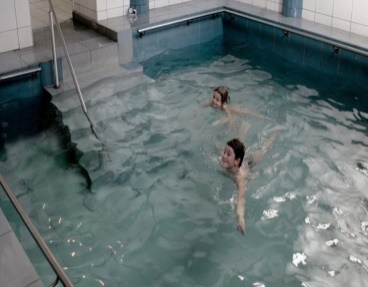 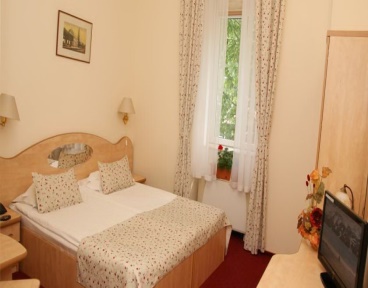 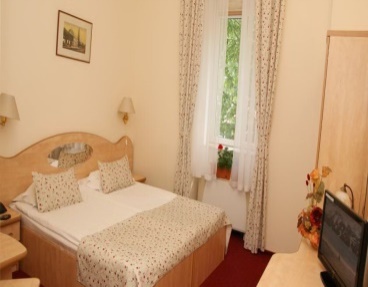 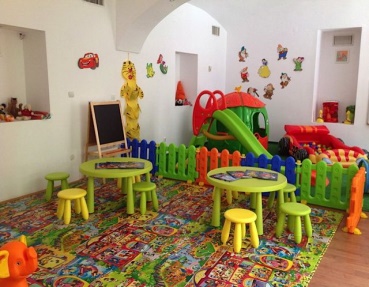 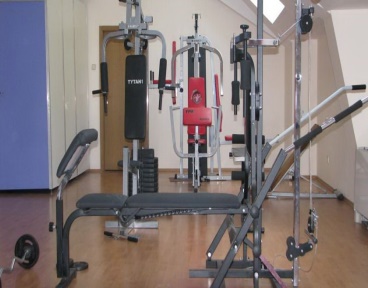 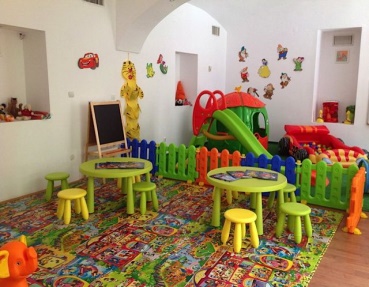 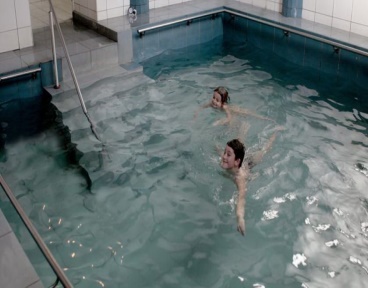 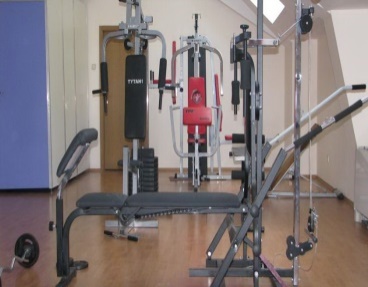 